COUNTY OF ALAMEDABidders Conference Attendees ListtoRFP No. 902216forAdvanced Life Support (ALS) Ambulance Transport ServicesNetworking/Bidders Conference Held October 20, 2022Alameda County is committed to reducing environmental impacts across our entire supply chain. 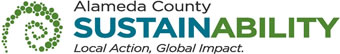 If printing this document, please print only what you need, print double-sided, and use recycled-content paper.The following participants attended the Bidders Conference:VENDOR BID LIST RFP No. 902216– Advanced Life Support (ALS) Ambulance Transport ServicesThis Vendor Bid List is being provided for informational purposes to assist bidders in making contact with other businesses as needed to develop local small and emerging business subcontracting relationships to meet the requirements of the Small Local Emerging Business (SLEB) Program: Small Local Emerging Business (SLEB) Program. This RFP is being issued to all vendors on the Vendor Bid List; the following revised vendor bid list includes contact information for each vendor attendee at the Networking/Bidders Conferences.This County of Alameda, General Services Agency (GSA), RFP Bidders Conference Attendees List has been electronically issued to potential bidders via e-mail.  E-mail addresses used are those in the County’s Small Local Emerging Business (SLEB) Vendor Database or from other sources.  If you have registered or are certified as a SLEB, please ensure that the complete and accurate e-mail address is noted and kept updated in the SLEB Vendor Database.  This RFP Bidders Conference Attendees List will also be posted on the GSA Contracting Opportunities website located at Alameda County Current Contracting Opportunities.Company Name / AddressRepresentativeContact InformationAmerican Medical Response13992 Catalina Street,San Leandro, Ca 94577John Rey HassanPhone: 415. 794.9204American Medical Response13992 Catalina Street,San Leandro, Ca 94577John Rey HassanE-Mail: johnrey.hassan@gmr.netAmerican Medical Response13992 Catalina Street,San Leandro, Ca 94577John Rey HassanPrime Contractor: YesAmerican Medical Response13992 Catalina Street,San Leandro, Ca 94577John Rey HassanSubcontractor: NoAmerican Medical Response13992 Catalina Street,San Leandro, Ca 94577John Rey HassanCertified SLEB: NoAmerican Medical Response841 LaTour CourtNapa, Ca 94558Bruce LeePhone: American Medical Response841 LaTour CourtNapa, Ca 94558Bruce LeeE-Mail: Bruce.lee@amr.netAmerican Medical Response841 LaTour CourtNapa, Ca 94558Bruce LeePrime Contractor: American Medical Response841 LaTour CourtNapa, Ca 94558Bruce LeeSubcontractor: American Medical Response841 LaTour CourtNapa, Ca 94558Bruce LeeCertified SLEB: NoDocGo, Inc.35 W35th St.New York, NY 10001Andrea MorrisPhone: 347.831.8068DocGo, Inc.35 W35th St.New York, NY 10001Andrea MorrisE-Mail: andrea.morris@docgo.comDocGo, Inc.35 W35th St.New York, NY 10001Andrea MorrisPrime Contractor: YesDocGo, Inc.35 W35th St.New York, NY 10001Andrea MorrisSubcontractor:DocGo, Inc.35 W35th St.New York, NY 10001Andrea MorrisCertified SLEB: NoFalck Northern California28333 Industrial Blvd.Hayward, Ca 94545David TorresPhone: 510.506.2468Falck Northern California28333 Industrial Blvd.Hayward, Ca 94545David TorresE-Mail: david.torres1@falck.comFalck Northern California28333 Industrial Blvd.Hayward, Ca 94545David TorresPrime Contractor: YesFalck Northern California28333 Industrial Blvd.Hayward, Ca 94545David TorresSubcontractor: Falck Northern California28333 Industrial Blvd.Hayward, Ca 94545David TorresCertified SLEB: NoFalck Northern California28333 Industrial Blvd.Hayward, Ca 94545Ben BakerPhone: Falck Northern California28333 Industrial Blvd.Hayward, Ca 94545Ben BakerE-Mail: Falck Northern California28333 Industrial Blvd.Hayward, Ca 94545Ben BakerPrime Contractor: YesFalck Northern California28333 Industrial Blvd.Hayward, Ca 94545Ben BakerSubcontractor: Falck Northern California28333 Industrial Blvd.Hayward, Ca 94545Ben BakerCertified SLEB: NoFalck Northern California28333 Industrial Blvd.Hayward, Ca 94545Troy HagenPhone: 714.980.3136Falck Northern California28333 Industrial Blvd.Hayward, Ca 94545Troy HagenE-Mail: troy.hagen@falk.comFalck Northern California28333 Industrial Blvd.Hayward, Ca 94545Troy HagenPrime Contractor: YesFalck Northern California28333 Industrial Blvd.Hayward, Ca 94545Troy HagenSubcontractor: NoFalck Northern California28333 Industrial Blvd.Hayward, Ca 94545Troy HagenCertified SLEB: No7.Falck Northern California28333 Industrial Blvd.Hayward, Ca 94545Julian DewberryPhone: 714.867.40947.Falck Northern California28333 Industrial Blvd.Hayward, Ca 94545Julian DewberryE-Mail: julian.dewberry@falk.com7.Falck Northern California28333 Industrial Blvd.Hayward, Ca 94545Julian DewberryPrime Contractor: Yes7.Falck Northern California28333 Industrial Blvd.Hayward, Ca 94545Julian DewberrySubcontractor: No7.Falck Northern California28333 Industrial Blvd.Hayward, Ca 94545Julian DewberryCertified SLEB: No8.Global Medical Response (GMR)/American Medical Response (AMR)720 Bayfront Parkway, Suite 100Pensacola, FL 32502Talma CarstarphenPhone: 8.Global Medical Response (GMR)/American Medical Response (AMR)720 Bayfront Parkway, Suite 100Pensacola, FL 32502Talma CarstarphenE-Mail: talma.carstarphen@gmr.net8.Global Medical Response (GMR)/American Medical Response (AMR)720 Bayfront Parkway, Suite 100Pensacola, FL 32502Talma CarstarphenPrime Contractor: 8.Global Medical Response (GMR)/American Medical Response (AMR)720 Bayfront Parkway, Suite 100Pensacola, FL 32502Talma CarstarphenSubcontractor: 8.Global Medical Response (GMR)/American Medical Response (AMR)720 Bayfront Parkway, Suite 100Pensacola, FL 32502Talma CarstarphenCertified SLEB: No9.LIFEwest Ambulance5460 Skylane Blvd., Suite ASanta Rosa, CA 95403Sean SullivanPhone: 707.974.86469.LIFEwest Ambulance5460 Skylane Blvd., Suite ASanta Rosa, CA 95403Sean SullivanE-Mail: sean@lifemedholdings.com9.LIFEwest Ambulance5460 Skylane Blvd., Suite ASanta Rosa, CA 95403Sean SullivanPrime Contractor: Yes9.LIFEwest Ambulance5460 Skylane Blvd., Suite ASanta Rosa, CA 95403Sean SullivanSubcontractor: No9.LIFEwest Ambulance5460 Skylane Blvd., Suite ASanta Rosa, CA 95403Sean SullivanCertified SLEB: No10.Priority Ambulance9721 Cogdill Rd.Knoxville, TN 37922Glenn LelandPhone: 865.207.012110.Priority Ambulance9721 Cogdill Rd.Knoxville, TN 37922Glenn LelandE-Mail: gleland@priorityambulance.com10.Priority Ambulance9721 Cogdill Rd.Knoxville, TN 37922Glenn LelandPrime Contractor: Yes10.Priority Ambulance9721 Cogdill Rd.Knoxville, TN 37922Glenn LelandSubcontractor: No10.Priority Ambulance9721 Cogdill Rd.Knoxville, TN 37922Glenn LelandCertified SLEB: NoBusiness NameContact NamePhoneAddressCitySTEmailAmerica AmbulanceTodd Valeri559-269-3265555 N. HalifaxClovisCAtodd@americanambulance.comAmerican Medical Response Bruce Lee841 LaTour Court NapaCA Bruce.Lee@amr.netAmerican Medical Response Ignacio De La Fuente510-219-9676433 Hegenberger, Ste. AOakland CA Idelafuente2012@gmail.comAmerican Medical Response Thomas Wagner209-548-80082400 Bisso LaneConcordCAthomas.wagner@amr.netAmerican Medical ResponseJohn Rey Hassan415.794.920413992 Catalina Street, San LeandroCAJohrey.hassan@gmr.netBaker MedFirstTom Baker510-688-8270350 Townsend, #784S.F.CAtom.baker@thebakergroupsf.comCalifornia Ambulance Assoc.Ross Elliott916-239-40952520 Venture Oaks Way #150SacramentoCArelliott@the-caa.orgCalifornia Ambulance Assoc.916-239-40952520 Venture Oaks Way #150SacramentoCAinfo@the-caa.orgDocGo, Inc.Andrea Morris347-831-806835 W35th St.New YorkNYAndrea.morris@docgo.comFalck Northern California Troy Hagen714-980-3136 28333 Industrial Blvd.HaywardCAtroy.hagen@falck.comFalck Northern CaliforniaDavid Torres510-506-246828333 Industrial BlvdHaywardCAdavid.torres1@falck.comFalck Northern CaliforniaBen Baker28333 Industrial BlvdHaywardCAFalck Northern CaliforniaJulian Dewberry714-867-409428333 Industrial BlvdHaywardCAJulian.dewberry@falck.comFalcon Critical Care TransportBrian Johnson510-815-61213508 San Pablo Dam Rd. El SobranteCAbjohnson@falconcct.comGlobal Medical Response (GMR) American Medical Response (AMR)Talma Carstarphen720 Bayfront Parkway #100 PensacolaFLTalma.carstarphen@gmr.netJohan Klehs & Company, Inc. representing Paramedics PlusJohan Klehs916-551-1881 510-409-52921415 L Street, #620SacramentoCAjohanklehs@klehs.comLIFEwest AmbulanceSean Sullivan707.974.86465460 Skylane Blvd., Suite ASanta RosaCAsean@lifemedholdings.comMedic AmbulanceJames Pierson707-664-1761 Ext. 4122 office    707-301-8467506 Couch StreetVallejoCAjpierson@medicambulance.netParamedics PlusRob Lawrence 510-423-8829575 Marina Blvd.San LeandroCArlawrence@paramedicsplus.comParamedics PlusRon Schwartz903-535-5855 903-571-8232352 South GlenwoodTylerTXrschwartz@etmc.orgPriority AmbulanceGlenn Leland865-207-01219721 Cogdill Rd.KnoxvilleTNgleland@priorityambulance.com